Life satisfactionExported from METEOR(AIHW's Metadata Online Registry)© Australian Institute of Health and Welfare 2024This product, excluding the AIHW logo, Commonwealth Coat of Arms and any material owned by a third party or protected by a trademark, has been released under a Creative Commons BY 4.0 (CC BY 4.0) licence. Excluded material owned by third parties may include, for example, design and layout, images obtained under licence from third parties and signatures. We have made all reasonable efforts to identify and label material owned by third parties.You may distribute, remix and build on this website’s material but must attribute the AIHW as the copyright holder, in line with our attribution policy. The full terms and conditions of this licence are available at https://creativecommons.org/licenses/by/4.0/.Enquiries relating to copyright should be addressed to info@aihw.gov.au.Enquiries or comments on the METEOR metadata or download should be directed to the METEOR team at meteor@aihw.gov.au.OECD Social Indicators "> Social cohesion "> 
Life satisfaction
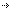 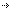 Life satisfactionIdentifying and definitional attributesIdentifying and definitional attributesItem type:Framework DimensionMETEOR identifier:392664Description:The main indicator of life satisfaction used by the OECD countries is average country score. The indicator is from the Gallup World Poll 2006 that is based on nationally representative samples of people aged 15 years and older. The Gallup World Poll asks respondents to "image an eleven-rung ladder where the bottom (0) represents the worst possible life for you and the top (10) represents the best possible life for you. On which step of the ladder do you personally stand at the present time?". The same questionnaire is used in countries. 